                     Музыкальная литературно – театрализованная композиция                                          Знакомство с пасхальными играми                                                    Средняя группа.           «Весна идёт, полна чудес»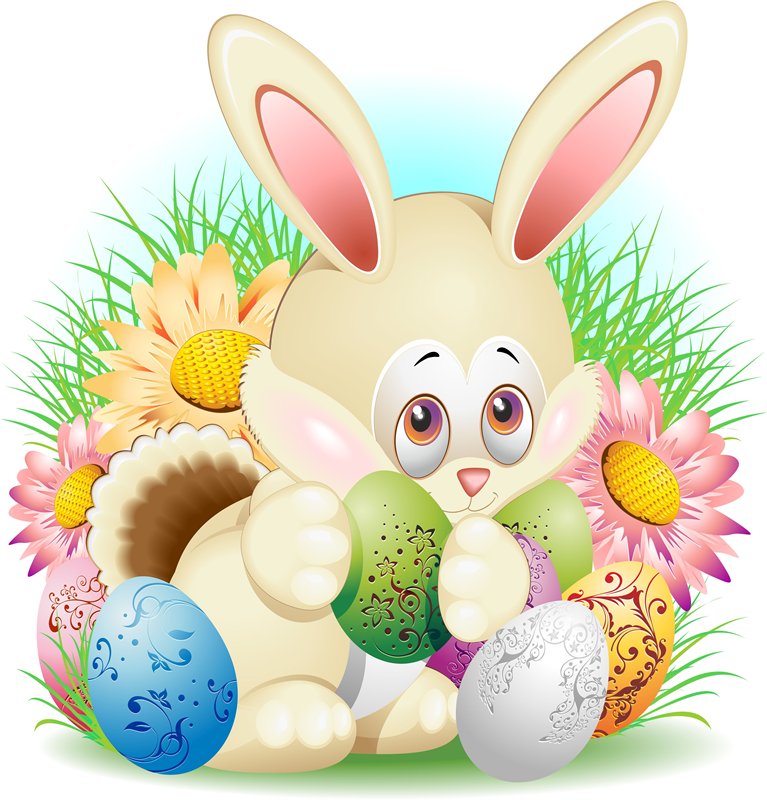                                                                Музыкальный руководитель Сабатович И.И.Цель: Познакомить ребят с праздником «Пасха» и пасхальными играми.           Вызвать ощущение радости и счастья.Задачи: Воспитательные – Рассказать, как красят яйца именно в этот день               Образовательные – Познакомить с народными играми и забавами.               Развивающие – Развитие речи, внимания, наблюдательности,                                           координации движений.МУЗЫКА по выбору м. р.                                                               Вход детей в зал.            ВЕДУЩИЙ - Звонко капают капели                                муз. треугольником                                     Возле нашего окна!                                   - Птицы весело запели:                                     Пасха! Пасха!                                      К нам пришла!                                                       - И просыпается земля!                                     И одеваются поля!                                     Весна идёт, полна чудес!                                     И скажет нам: «Христос воскрес!»МУЗЫКА по выбору м. р.                                                                                              - Этот день необычный, весёлый, добрый, светлый!                                   Все ходят в гости, поют, веселятся, носят разные кушанья.ВЕДУЩИЙ – Стол пасхальный накрываем,                                             Веткой вербы украшаем!                          Из печи несём куличики!                          А от курочки яички!                                       Показывает, объясняет                              «Крашенка», «Писанка», «Яйчата»                                                                                                        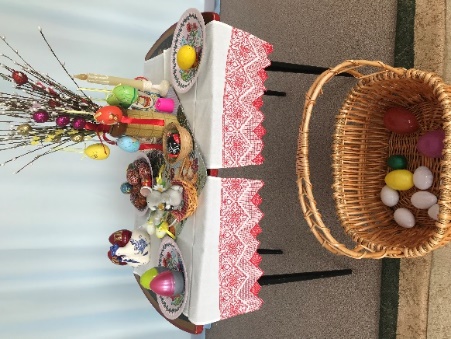 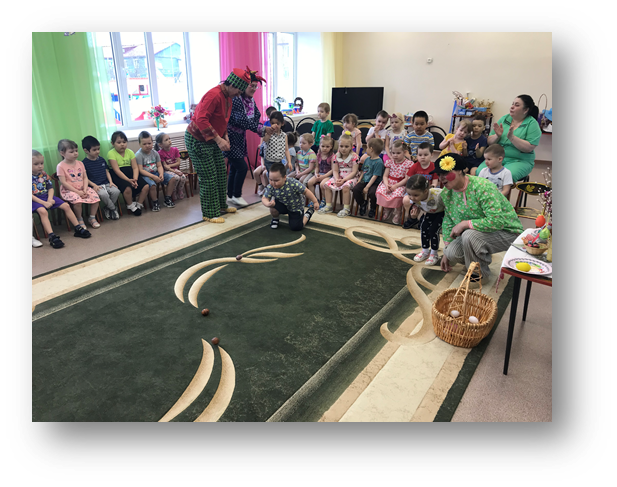                                                                                                                                      1.ИГРА «КАТИ ПИСАНКУ» - В руки писанку возьмём.                                                      С бока на бок повернём!                                                      А потом опустим вниз                                                      Моя писанка – катись!                                                                 Побеждает, тот у кого дальше покатится.                                                                                                                                                                                                                                                                                                                                                                                                                   ВЕДУЩИЙ - Травка очень даже кстати!                                       Мы в неё яички спрячем!     МУЗЫКА Вход - Фома, Иван, Ерёма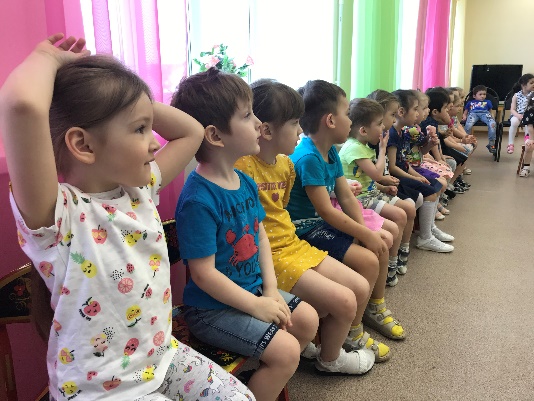 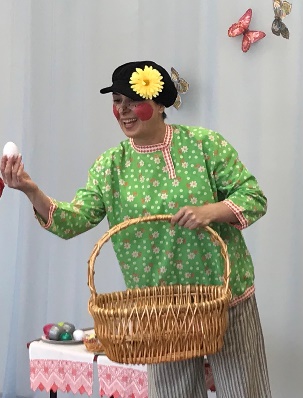 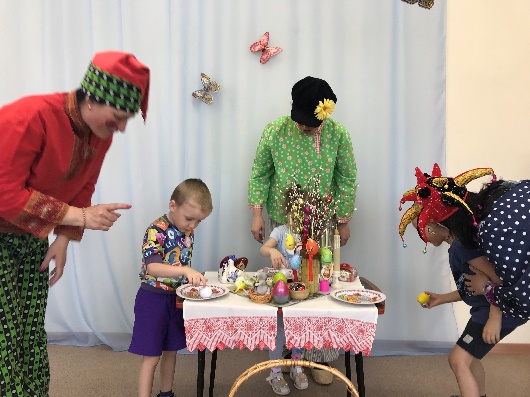          ИВАН – Здорово, миряне!                         Привет Вам от Вани                                                          ФОМА – Привет Вам от Фомки!                                                   ЕРЁМА – Привет от Ерёмки!                                                          ФОМА – Нет! От Фомки целых два!                           ЕРЁМА – А от Ерёмки целых три!                                      ИВАН – Ты с приветом не ври!                        Целых пять приветов шли!                        Вот!                        Пусть любуется народ!                                                                    ФОМА – Эхма!                       Сказка началась!                       Как вчера овца снеслась!    ЕРЁМА – Да?                       Вчера овца снеслась?                       Ребята, а кто несёт яйца? (курица)                                                                      2.                                                                                                                                    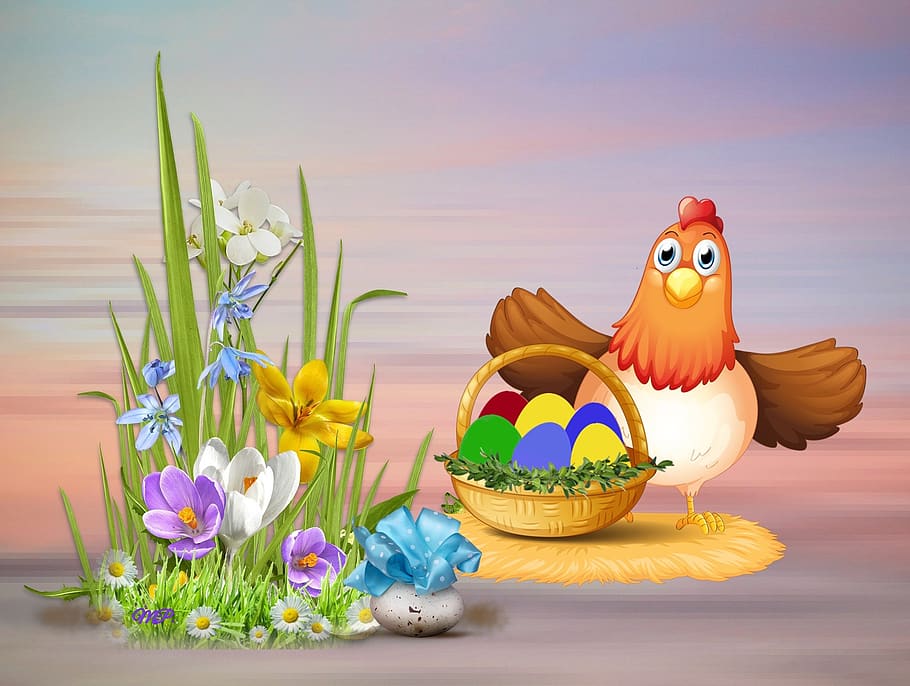                 - А не дашь ли мне яйца?                                          ФОМА – Раз! Два! Три! Четыре! Пять!                  Буду яйца раздавать!
                  Только надо угадать,                  Сколько здесь их?  ИВАН – Двадцать пять!ЕРЁМА – Не - а!                  Три плюс восемь, плюс семнадцать….                  Это сколько будет, братцы?                                                Ответы детей  ИВАН – 28!                                                                                                                                             ЕРЁМА – Милости просим!                - Живо яйца разбирайте!                 Только с цветом угадайте!ИГРА «НАЗОВИ КАКОГО ЦВЕТА ЯЙЦО!»                                                                Показывают яйцо, а ребята называют цвет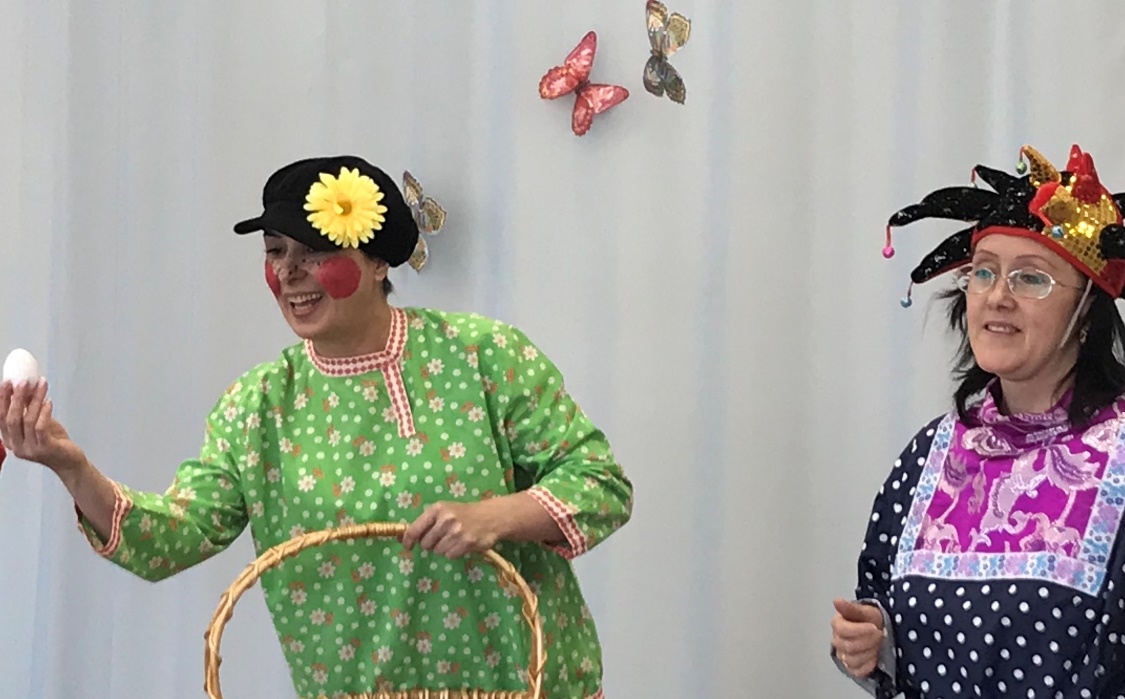 ФОМА – Яйца – то пока не ешьте!                 Ими публику потешьте!                 Ведь на Пасху, как известно,                 Много игр есть интересных!              - Будем с яйцами играть!                Да друг дружку потешать!МУЗЫКА игра «Катаем яички» играем в кругу, нужно, что яички «стукнулись»ВЕДУЩИЙ – Игре конец! Каждый был в ней – Молодец!                                   3.                                                                                                            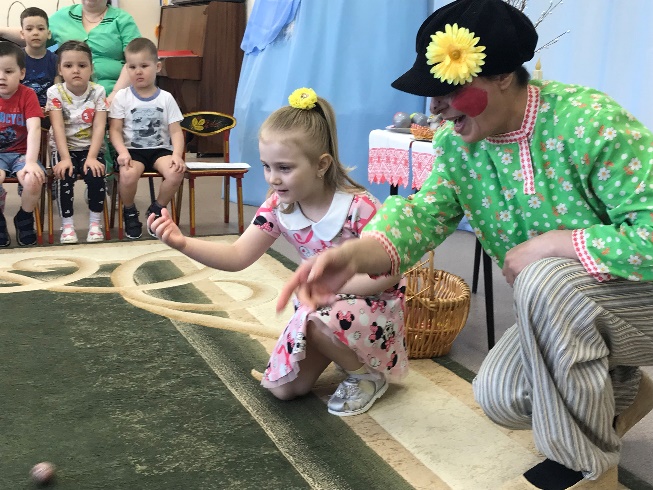 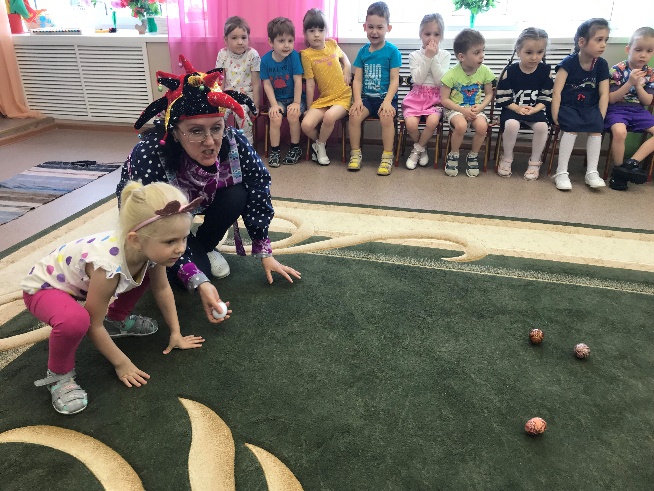 ЕРЁМА - Раскручивает на столе яйцо.               - Кто в «Вертки» играть желает                 Пусть немедля приступает!              -  Чьё яйцо не упадёт,                 Тот конечно приз возьмёт!МУЗЫКА ИГРА «ВЕРТКИ» на столах крутим яйца  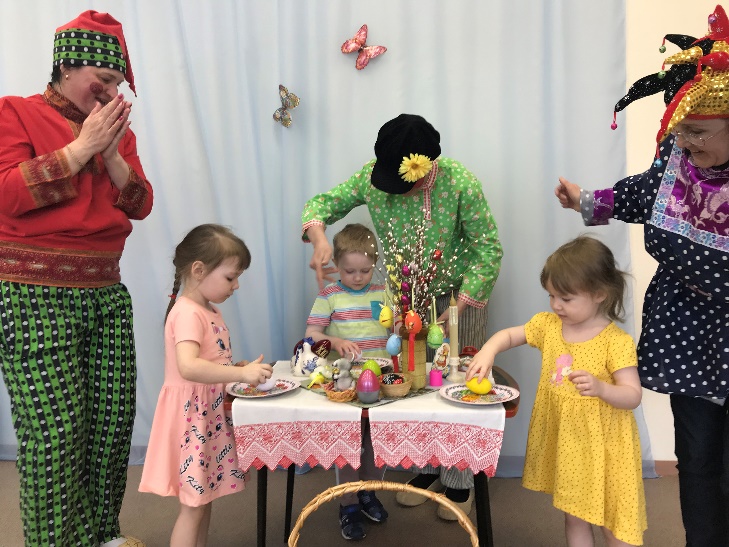 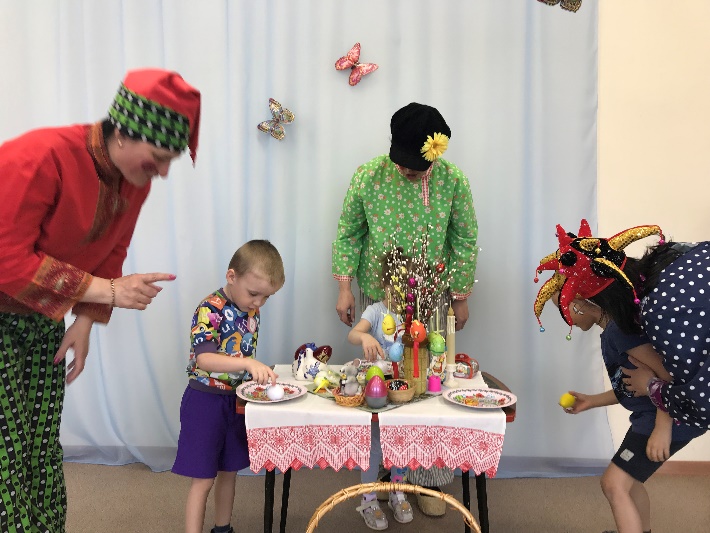 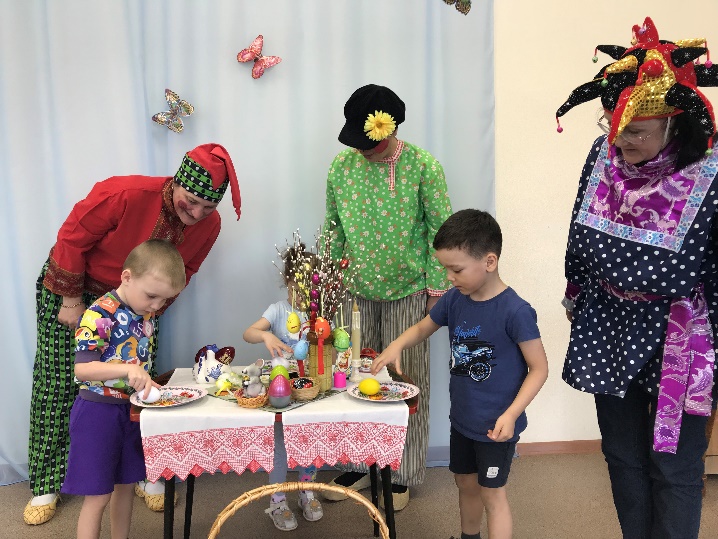 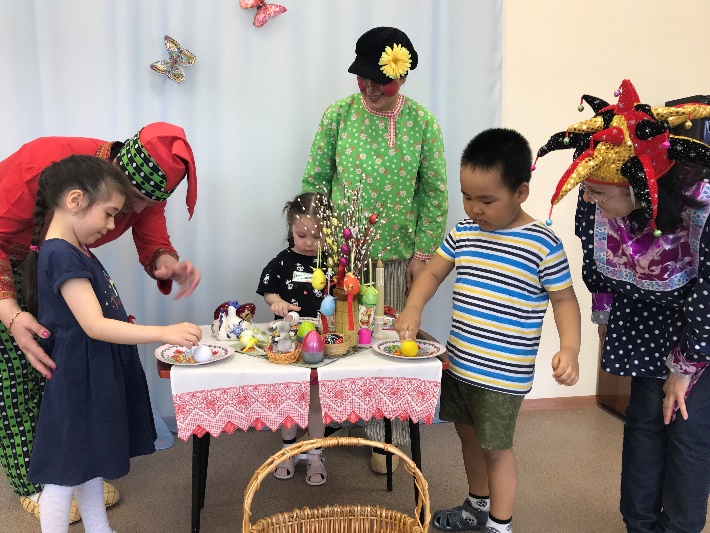                                                                                                                                          4.МУЗЫКА по выбору м. р.ВЕДУЩИЙ – На пригорке виден дом!                         Бабка с дедом в доме том!                         У них курица живёт,                         Яйца каждый день несёт!                                                                   - Было так, Яйцо на днях,                                                                     Снесла курица в сенях!                                                                     То яичко не простое,                                                                     Честно слово – золотое!                      - Бабка песенки поёт,
                        Дед медок от счастья пьёт!МУЗЫКА   Дед да Бабка                                                        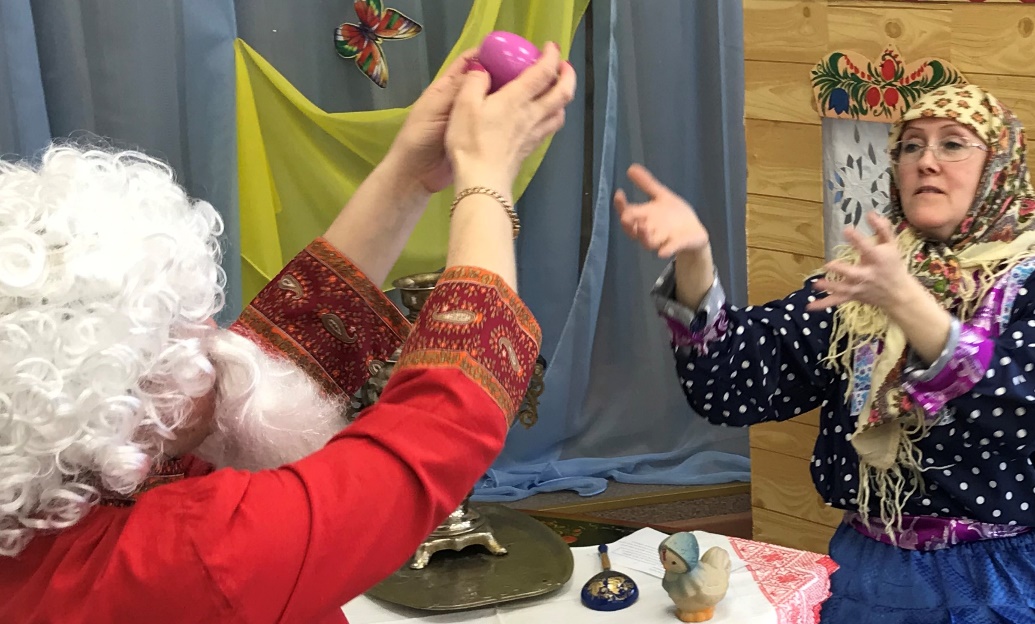 ВЕДУЩИЙ - То яичко золотое,                         Было прочное такое!                      - Бабка била, била, била!                    Бабка стучит деревянной ложкой                         Но яичко не разбила!                      - Взялся дедка за яйцо!                                Дед катит по дорожке яйцо                        Да как стукнет о крыльцо!                      - И яичко покатилось!                        Но разбиться не разбилось.                        Мимо Мышка пробегала,                        Фома «обыгрывает» мышку                        Хвостиком своим махала!                     - За яичко зацепилась.                       И яичко то – разбилось!                                    Фома раскрывает яйцо                                                                                                                                        5.                    - Плачет Дед, и плачет Баба.                       К ним бежит скорее Ряба!                      Фома «обыгрывает курочку»                    - Вы не плачьте, Баба, Дед!                      Я снесу Вам на обед,                      НО яичко не златое,                      А обычное – простое!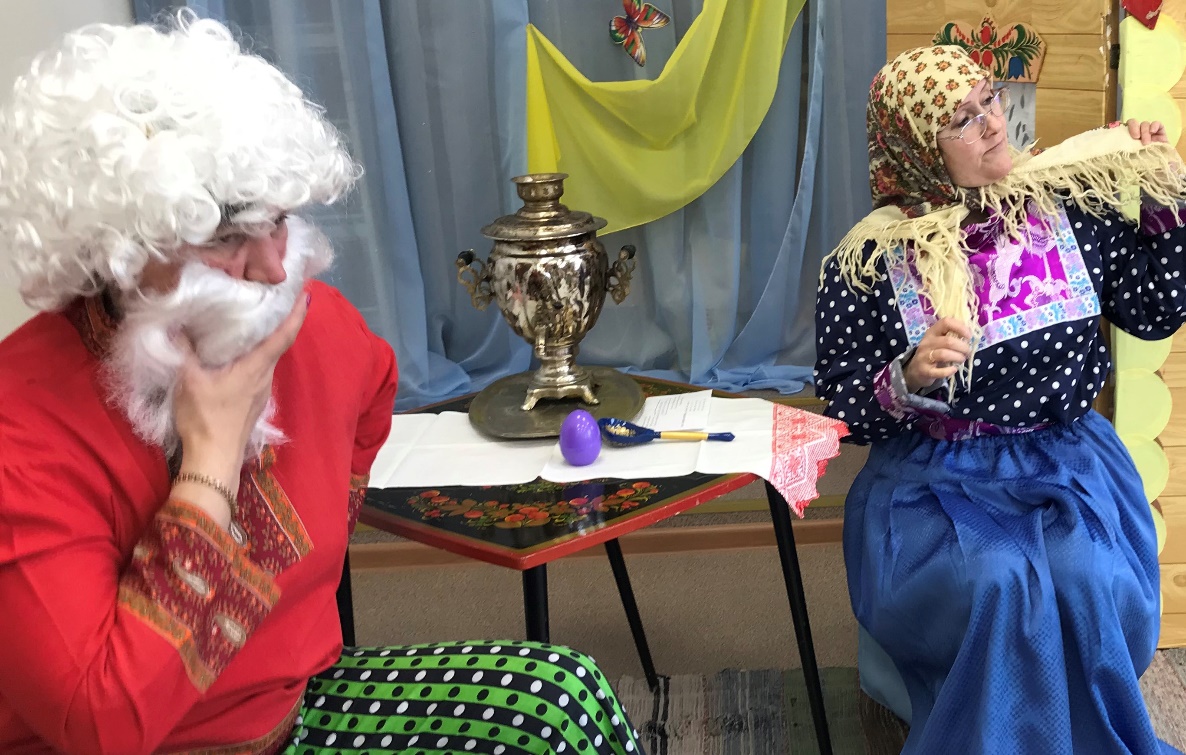 ФОМА – И зачем они ревели,
                 Коль яйцо разбить хотели?                 Пораскинули б умишком                 И сказали: «БРАВО, Мышка!»                 Так ведь нет, давай РЕВЕТЬВЕДУЩИЙ – Надо яйца похвалить!ФОМА – Похвалить?                 А это как?ВЕДУЩИЙ – Очень просто всё! Чудак!                         ТЕБЕ слово называю                         А ты не зеваешь!                         В рифму быстро отвечаешь!ИГРА «РИФМА ДЛЯ ЯЙЦА» - Синенькие – миленькие, красивенькие                                                          Простые – золотые                                                          Свежие – нежные                                                          Завитые – расписные                                                                                                                                       6.ИГРА «ЯИЧКО И ПТИЧКА»:ВЕДУЩИЙ – Будем дальше мы играть,                         Разных птиц изображать!                      - И яйцо в кругу катать!                        Да при этом повторять: «ТЫ КАТИСЬ, КАТИСЬ, ЯИЧКО,                                                                   ПОСМОТРИ, ЧТО Я ЗА ПТИЧКА!» Дед и бабка, передавая яйцо друг другу, произнося фразу Оба называют Фоме любую птицу, а Фома просит ребят подсказать, как  Поёт эта птица? (ответы детей). Затем он веселит ребят –летает и голосом изображает пение птицыДЕД и БАБКА – Воробей!                                                       Воробей – Чик – чирик!                                                       Сова – У- у – у – у – у!                                                       Ворона – Кар – кар – кар!                                                       Гусь – Га - га – га – га!                                                       Утка – Кря – кря – кря – кря!                                                                               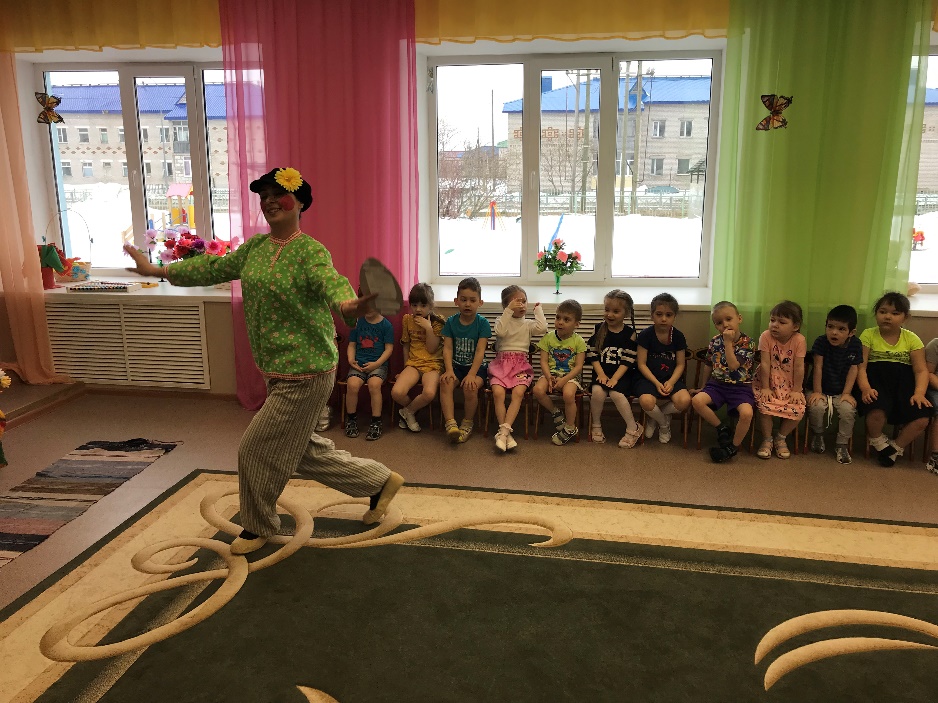 ВЕДУЩИЙ - Наконец игра «Вертки»!                        Не «Вертки», брат, а «Битки»!       ФОМА – Я запутался совсем!                       Дай – ка, я яичко съем!ВЕДУЩИЙ – Можешь съесть их сразу два!                         Но, разбей моё сперва!                                                                                                          - Вы, ребята, тоже бейте!                        Да яйцо то, не жалейте!                                                                    7.ИГРА «БИТКИ» Герои учат ребят в парах, стучать напевая:               - Снесла курочка яичко!                        - Только мышка пробежала                 Снесла курочка яичко!                           Своим хвостиком махнула                 Да, яичко не простое!                             Да, яичко покатилось,                 Да, яичко золотое!                                  Покатилось и разбилось!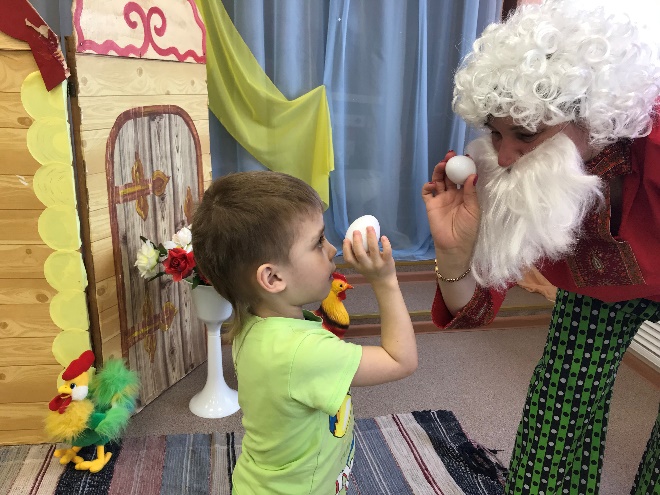 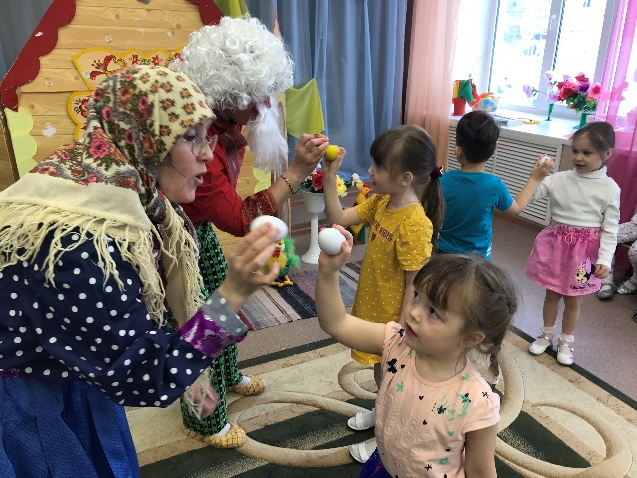 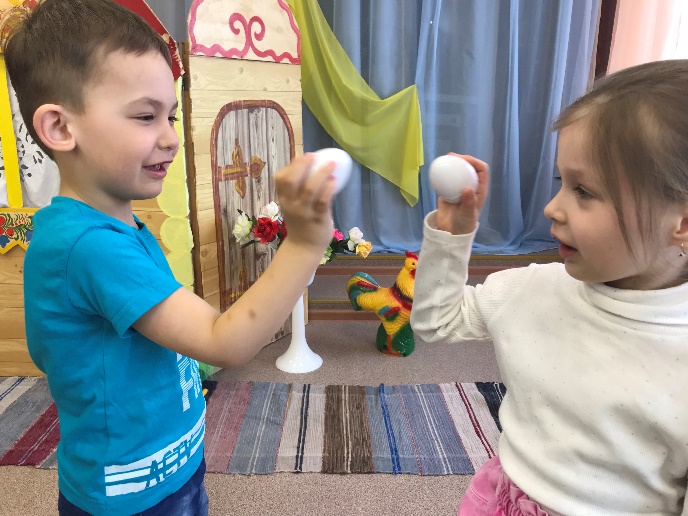 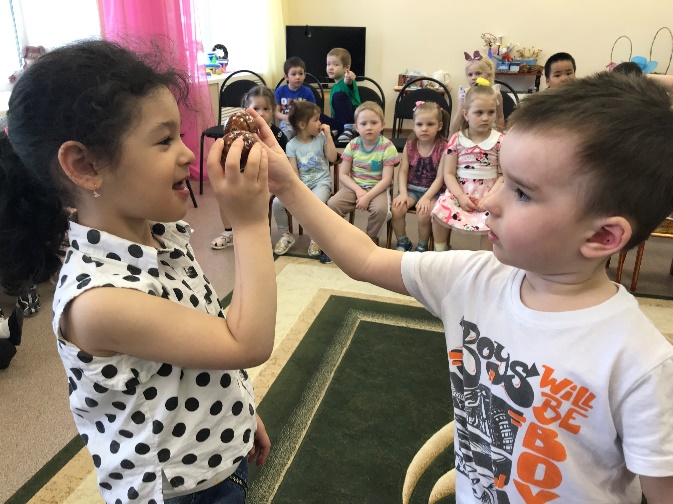                                   8.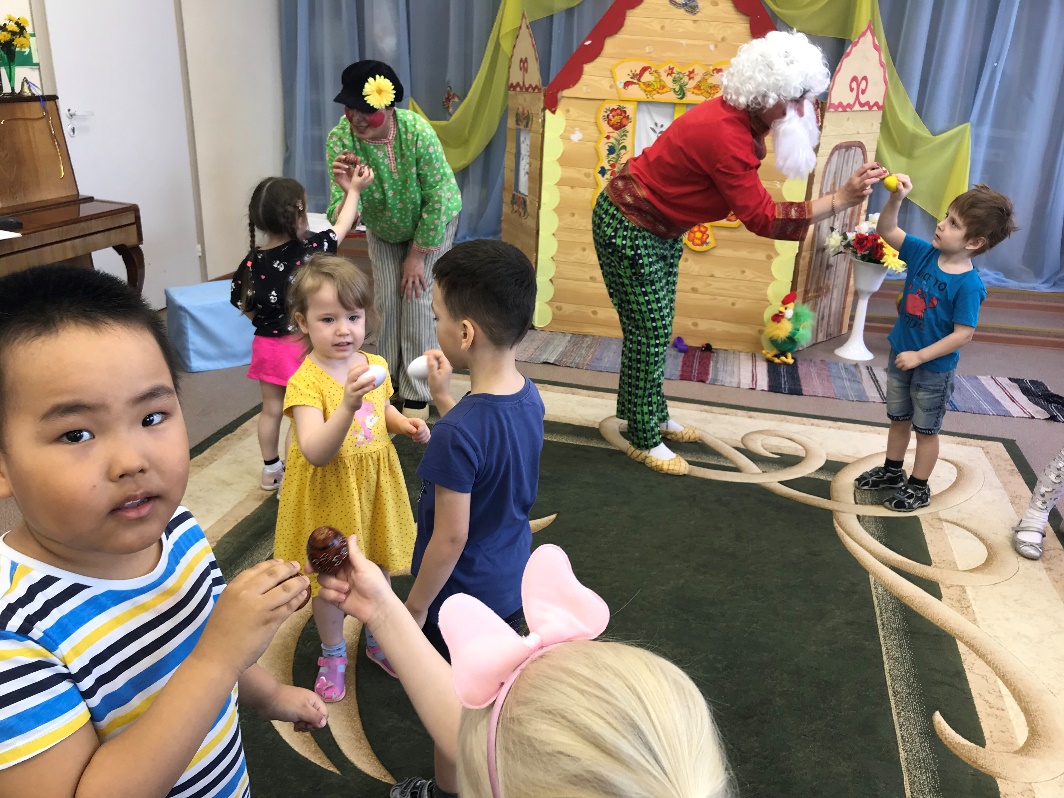 ВЕДУЩИЙ – ЭХМА!                         СКАЗКЕ всей – КОНЕЦ!                         Кто играл, тот молодец!                         А сейчас весёлой пляской                         Завершаем нашу сказку!МУЗЫКА Пляска по выбору м. р.                                                                                                                                                                                                                                                                                                                                           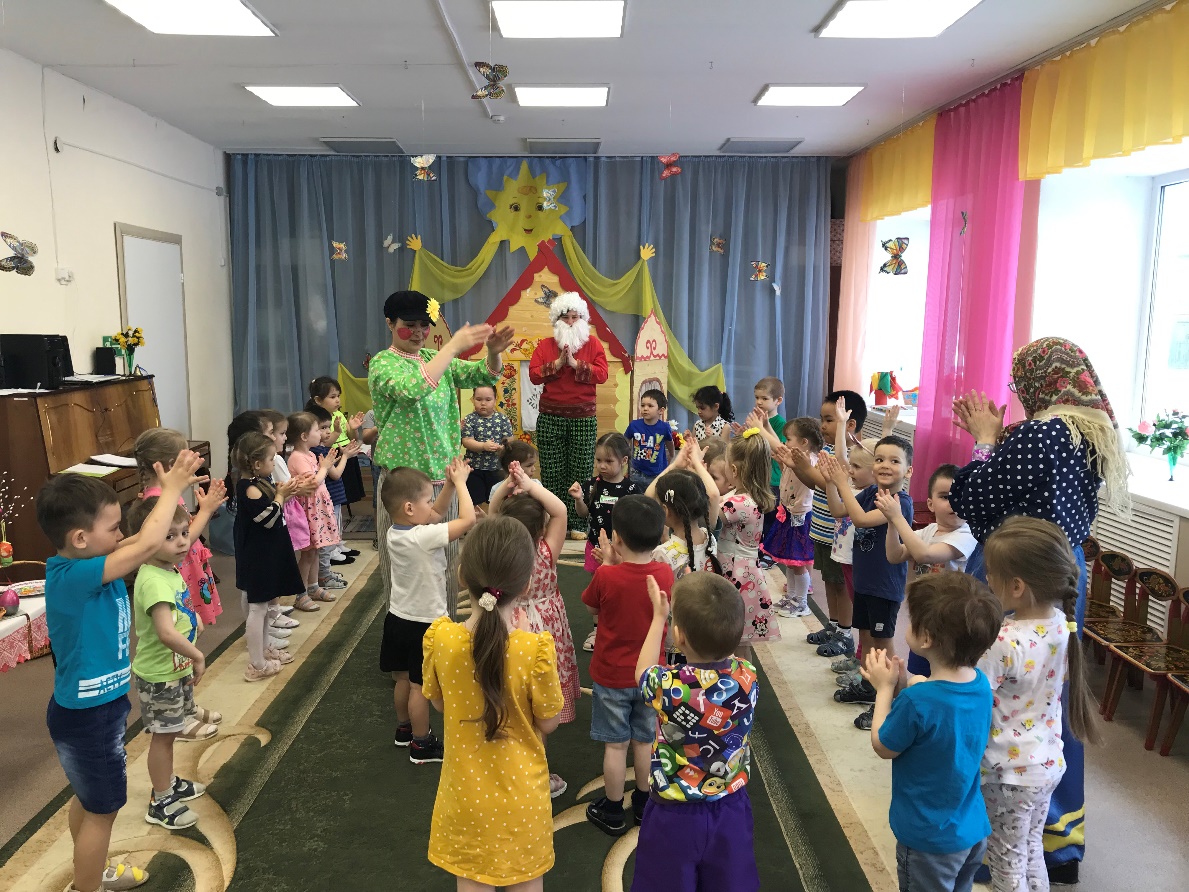                                                                                                                                           9.                                  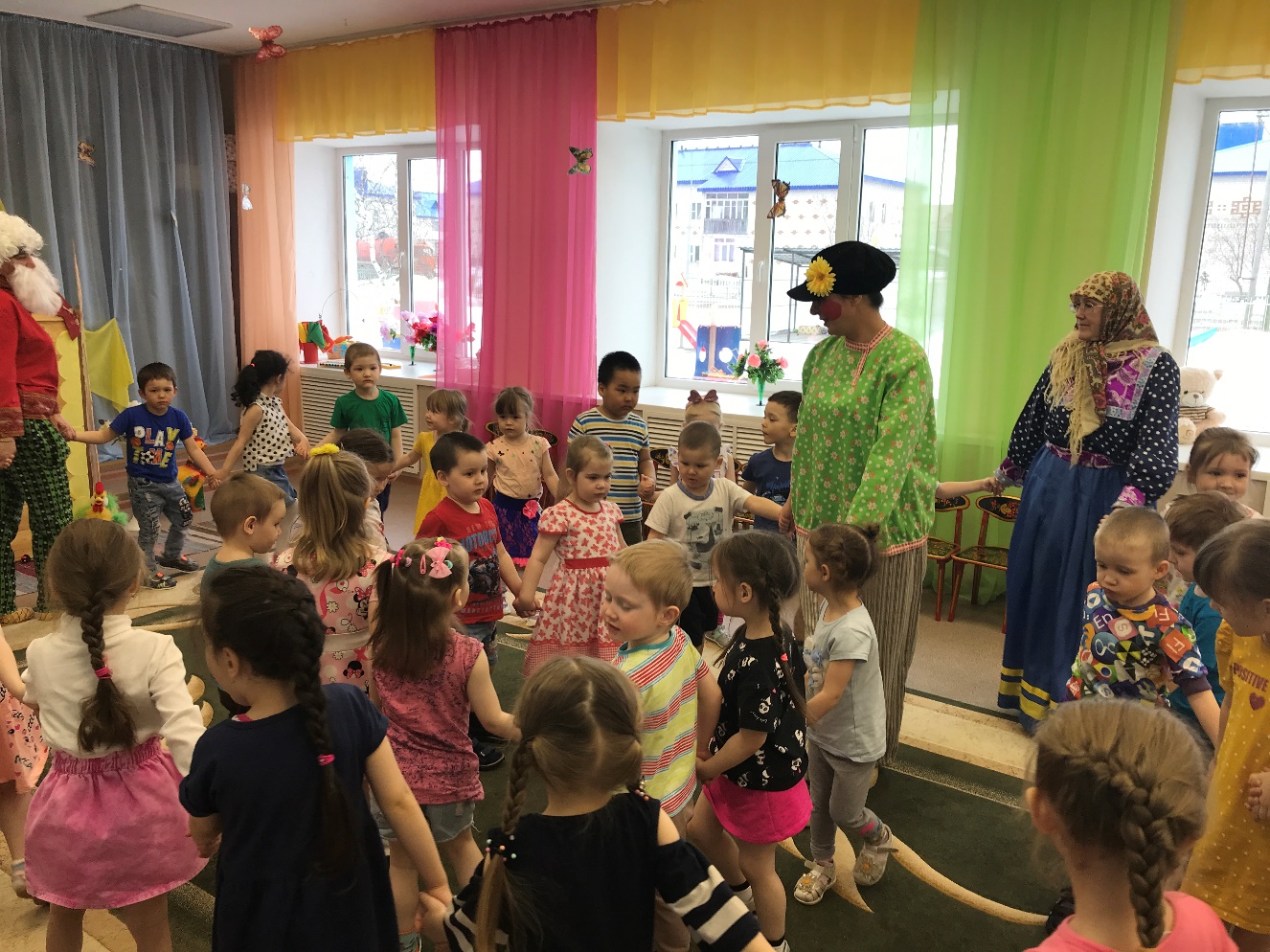 